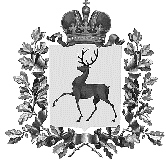 УПРАВЛЕНИЕ ФИНАНСОВАДМИНИСТРАЦИИ ТОНШАЕВСКОГО МУНИЦИПАЛЬНОГО ОКРУГА НИЖЕГОРОДСКОЙ ОБЛАСТИПРИКАЗ31 декабря 2020 года	52 - о_________________                                                           №  _________________Об утверждении Порядка составления и ведения кассового плана исполнения бюджета Тоншаевского муниципального округа в текущем финансовом годуВ соответствии со статьями 154 и 217.1 Бюджетного кодекса Российской Федерации и главой 14 пункт 16 Положения о бюджетном процессе в Тоншаевском муниципальном  округе Нижегородской области, утвержденного решением Совета депутатов Тоншаевского муниципального округа Нижегородской области от 12 ноября 2020 года № 28 п р и к а з ы в а ю:1. Утвердить прилагаемый Порядок составления и ведения кассового плана исполнения бюджета Тоншаевского муниципального округа в текущем финансовом году.2. Считать утратившим силу с 1 января 2021 года приказ управления финансов администрации Тоншаевского района от 26 декабря 2011 года № 35-0  "Об утверждении Порядка  составления и ведения кассового плана исполнения  бюджета Тоншаевского муниципального района Нижегородской области в текущем финансовом году".3. Контроль за исполнением настоящего приказа оставляю за собой.Начальник управления                                                                             Н.В.КуликоваУТВЕРЖДЕНприказом управления финансов администрации Тоншаевского муниципального округа Нижегородской области№ 52-о от 31 декабря 2020 годаПорядок составления и ведения кассового плана исполнения бюджета Тоншаевского муниципального округа в текущем финансовом году (далее –Порядок)I. ОБЩИЕ ПОЛОЖЕНИЯ1.1. Настоящий Порядок разработан  в соответствии со статьями 154 и 217.1 Бюджетного кодекса Российской Федерации, главой 14 пункт 16 Положения о бюджетном процессе в Тоншаевском муниципальном округе Нижегородской области, утвержденного решением Совета депутатов Тоншаевского муниципального округа Нижегородской области от 13 ноября 2020 года № 28 и определяет правила составления и ведения кассового плана исполнения бюджета Тоншаевского муниципального округа Нижегородской области в текущем финансовом году (далее – кассовый план), а также состав и сроки представления главными распорядителями средств бюджета Тоншаевского муниципального округа (далее - бюджет округа) и другими участниками процесса прогнозирования сведений, необходимых для составления и ведения кассового плана (далее - сведения).1.2. Под кассовым планом понимается прогноз поступлений в бюджет округа и перечислений из бюджета округа в текущем финансовом году в целях определения прогнозного состояния единого счета бюджета округа, включая временный кассовый разрыв и объем временно свободных средств.Кассовый план включает:- кассовый план исполнения бюджета округа на текущий финансовый год с детализацией по месяцам;- кассовый план исполнения бюджета округа на текущий месяц с детализацией по рабочим дням.1.3. Составление и ведение кассового плана осуществляется сектором муниципального казначейства управления финансов администрации Тоншаевского муниципального округа (далее – сектор муниципального казначейства) на основании сведений, представляемых главными распорядителями средств бюджета округа и другими участниками процесса прогнозирования, с учетом имеющейся информации об операциях по управлению остатками средств на едином счете бюджета округа, о кассовом исполнении бюджета округа, показателях сводной бюджетной росписи и лимитов бюджетных обязательств.Сектор муниципального казначейства осуществляет проверку представленных сведений на соответствие показателям сводной бюджетной росписи и лимитам бюджетных обязательств на текущий финансовый год, на соответствие сведений на текущий месяц и текущий финансовый год по текущему месяцу. В случае выявления несоответствия сектор муниципального казначейства направляет главному распорядителю (другому участнику процесса прогнозирования) письмо (служебную записку) с указанием перечня выявленных несоответствий. Главный распорядитель (другой участник) устраняет выявленные несоответствия и не позднее следующего дня повторно представляет сведения в сектор муниципального казначейства.II. ПОРЯДОК СОСТАВЛЕНИЯ КАССОВОГО ПЛАНА2.1. Кассовый план на текущий финансовый год.2.1.1. Кассовый план на текущий финансовый год составляется сектором муниципального казначейства по форме согласно приложению N 1 к настоящему Порядку не позднее 15 января текущего финансового года. Подписывается кассовый план на текущий год начальником управления финансов администрации Тоншаевского муниципального округа Нижегородской области.2.1.2. Кассовый план составляется на основе следующих сведений, представляемых главными распорядителями и другими участниками процесса прогнозирования:- прогноза поступлений доходов в бюджет округа на текущий финансовый год с распределением доходов по месяцам;- прогноза отдельных перечислений из бюджета округа на текущий финансовый год с распределением по месяцам;- прогноза поступлений и перечислений по источникам финансирования дефицита бюджета округа с распределением по месяцам;- сводной бюджетной росписи бюджета округа по расходам и источникам финансирования дефицита бюджета округа на текущий финансовый год;- лимитов бюджетных обязательств на текущий финансовый год.2.1.3. Сведения для составления кассового плана на текущий финансовый год представляются главными распорядителями и другими участниками процесса прогнозирования в сектор муниципального казначейства не позднее 10 января текущего финансового года.2.1.4. Прогноз поступлений доходов на текущий финансовый год в части налоговых и неналоговых доходов формируется Отделом планирования и анализа доходов бюджета управления финансов администрации Тоншаевского муниципального округа Нижегородской области (далее- отдел планирования и анализа доходов бюджета) и представляется по форме согласно приложению N 1 к настоящему Порядку по кодам строк 2.1, 2.2 в соответствии с установленными сроками пунктом 2.1.3 настоящего Порядка.2.1.5. Главные распорядители бюджетных средств формируют прогноз поступлений межбюджетных трансфертов из федерального, областного бюджета и бюджета округа на текущий финансовый год, прогноз перечислений по отдельным расходам на текущий финансовый год (в том числе за счет межбюджетных трансфертов) и представляют по форме согласно приложению N 3 к настоящему Порядку в соответствии с установленными сроками пунктом 2.1.3 настоящего Порядка.Прогнозы перечислений формируются с учетом определенных при планировании закупок товаров, работ, услуг для обеспечения муниципальных нужд сроков и объемов оплаты денежных обязательств по заключаемым муниципальным контрактам и иным договорам.Главные распорядители в случае необходимости оплаты денежных обязательств по муниципальным контрактам и иным договорам, кроме расходов, указанных в приложении N 3, представляют в сектор муниципального казначейства прогноз перечислений с указанием бюджетной классификации РФ по форме согласно приложению N 3.2.1.6. Прогнозы кассовых поступлений и перечислений по источникам финансирования дефицита бюджета округа в рамках оперативного управления муниципальным долгом формируются отделом планирования и анализа доходов бюджета. Прогнозы представляются в сектор муниципального казначейства по форме согласно приложению N 1 к настоящему Порядку по кодам строк 6.1 - 6.4, 7.1 - 7.5 в соответствии с установленными сроками пунктом 2.1.3 настоящего Порядка.Прогноз по бюджетным кредитам формируется отделом планирования и анализа доходов бюджета в разрезе каждого заемщика в установленные сроки.2.1.7. Прогноз поступлений и перечислений по другим источникам финансирования дефицита бюджета округа, не указанным в пункте 2.1.6 настоящего Порядка, осуществляется следующим образом:- прогноз в части поступления средств от продажи акций и иных форм участия в капитале формируется и предоставляется отделом планирования и анализа доходов бюджета по форме согласно приложению N 1 по коду строки 6.5 в соответствии с установленными сроками пунктом 2.1.3 настоящего Порядка;- операции по управлению остатками средств на едином счете бюджета округа прогнозируются по объемам привлечения остатков средств муниципальных бюджетных и автономных учреждений, средств иных юридических лиц, не являющихся получателями средств бюджета округа, средств казенных учреждений, полученных во временное распоряжение, и их возврата. Объем привлечения средств и их возврат зависят от поступлений средств на счета указанных учреждений и кассовых расходов с учетом обеспечения потребности этих учреждений в средствах;- сведения об остатках средств на лицевом счете бюджета округа учитываются на 1 число месяца на основании выписки из лицевого счета бюджета округа отделом бюджетного учета и отчетности.2.1.8. Прогноз перечислений из бюджета округа на текущий финансовый год формируется с детализацией по месяцам с выделением показателей за квартал в целом по расходам бюджета округа в разрезе групп видов расходов классификации расходов (КВР) в абсолютном выражении и процентах за квартал по отношению к годовым ассигнованиям или лимитам бюджетных обязательств по форме согласно приложению N 1 к настоящему Порядку по кодам строк 3.2 - 3.10.Распределение по месяцам бюджетных ассигнований (лимитов бюджетных обязательств) на оплату труда и другие социально значимые расходы производится в полном объеме от потребности на месяц с учетом временного, сезонного характера расходов. Другие перечисления планируются в зависимости от показателей по доходам и с учетом прогнозов отдельных перечислений, представленных главными распорядителями в соответствии с пунктом 2.1.5 настоящего Порядка. При этом общая сумма перечислений на год не должна превышать годовые бюджетные ассигнования и лимиты бюджетных обязательств.При формировании прогноза перечислений допускается детализация видов расходов по подгруппам и элементам, выделение в отдельные строки расходов по отдельным муниципальным программам (подпрограммам) и других расходов.2.1.9. При составлении кассового плана на текущий финансовый год сектором муниципального казначейства определяется потребность в заемных средствах для финансирования дефицита бюджета округа и (или) объем временно свободных средств на едином счете бюджета округа. Заявка (информация) на планируемое привлечение заемных средств для финансирования дефицита бюджета округа, погашения долговых обязательств, пополнения остатков средств на едином счете бюджета округа в течение финансового года представляется в отдел планирования и анализа доходов бюджета в срок до 25 числа месяца, предшествующего планируемому кварталу, с указанием цели направления использования заимствований. В срок до 27 числа месяца, предшествующего планируемому кварталу, отдел планирования и анализа доходов бюджета представляет в сектор муниципального казначейства  уточненные показатели кассового плана по обслуживанию муниципального долга, привлечению и погашению заемных средств с учетом выполнения ограничений по муниципальному долгу.2.2. Кассовый план на текущий месяц.2.2.1. Кассовый план на текущий месяц составляется сектором муниципального казначейства по форме согласно приложению N 2 к настоящему Порядку до 30 числа месяца, предшествующего планируемому месяцу, и подписывается руководителем управлением финансов администрации Тоншаевского муниципального округа Нижегородской области.2.2.2. Кассовый план составляется на основе следующих сведений, представляемых главными распорядителями и другими участниками процесса прогнозирования:- прогноза поступлений доходов в бюджет округа на текущий месяц год с распределением доходов по дням;- прогноза перечислений из бюджета округа на текущий месяц с распределением по дням;- прогноза поступлений и перечислений по источникам финансирования дефицита бюджета округа с распределением по дням.2.2.3. Сведения для составления кассового плана на текущий месяц (кроме января) представляются главными распорядителями и другими участниками процесса прогнозирования в сектор муниципального казначейства не позднее 25 числа текущего месяца, предшествующего планируемому месяцу, с присвоенными порядковыми номерами (2, 3 и т.д.).На январь текущего финансового года сведения представляются не позднее 15 января отчетного финансового года с порядковым номером 1.2.2.4. Прогноз поступлений доходов на текущий месяц в части налоговых и неналоговых доходов формируется отделом планирования и анализа доходов бюджета и представляется по форме согласно приложению N 2 к настоящему Порядку по кодам строк 2.1, 2.2 в соответствии с установленными сроками пунктом 2.2.3 настоящего Порядка.2.2.5. Главные распорядители бюджетных средств формируют прогноз поступлений межбюджетных трансфертов из федерального, областного бюджета и бюджета округа на текущий месяц, прогноз перечислений по отдельным расходам на текущий месяц (в том числе за счет межбюджетных трансфертов) и представляют по форме согласно приложению N 4 к настоящему Порядку в соответствии с установленными сроками пунктом 2.2.3 настоящего Порядка. Указанные сведения могут представляться главными распорядителями на три месяца планируемого квартала.2.2.6. Прогнозы поступлений и перечислений по источникам финансирования дефицита бюджета округа формируются отделом планирования и анализа доходов бюджета и представляются по форме согласно приложению N 2 к настоящему Порядку по кодам строк 6.1 - 6.4, 7.1 - 7.5 в соответствии с установленными сроками пунктом 2.2.3 настоящего Порядка.Прогнозы перечислений по обслуживанию муниципального долга формируются отделом планирования и анализа доходов бюджета по форме согласно приложению N 2 к настоящему Порядку по коду строки 3.6 в соответствии с установленными сроками пунктом 2.1.3 настоящего Порядка.В случае уточнения показателей кассового плана на текущий финансовый год в соответствии с пунктом 2.1.9 настоящего Порядка отдел планирования и анализа доходов бюджета представляет в сектор муниципального казначейства уточненные показатели кассового плана на текущий месяц в установленные сроки пунктом 2.1.9 настоящего Порядка.2.2.7. Прогноз поступлений и перечислений по другим источникам финансирования дефицита бюджета округа, не указанным в пункте 2.2.6 настоящего Порядка, предоставляется следующим образом:- прогноз в части поступления средств от продажи акций и иных форм участия в капитале предоставляется отделом планирования и анализа доходов бюджета по форме согласно приложению N 2 по коду строки 6.5 в соответствии с установленными сроками пунктом 2.2.3 настоящего Порядка;- привлечение на единый счет бюджета округа остатков средств с казначейских счетов для осуществления и отражения операций с денежными средствами муниципальных бюджетных и автономных учреждений; поступающих во временное распоряжение получателей средств бюджета округа; юридических лиц, не являющихся участниками бюджетного процесса, муниципальными бюджетными и автономными учреждениями. Объемы привлечения средств и их возврат с единого счета бюджета округа зависят от поступления средств на счета указанных учреждений и перечислений с учетом обеспечения потребности этих учреждений в средствах;2.2.8. Прогноз перечислений из бюджета округа на текущий месяц формируется с детализацией по дням с выделением отдельных групп расходов по форме согласно приложению N 2 к настоящему Порядку по кодам строк 3.2 - 3.7.Распределение по дням бюджетных ассигнований (лимитов бюджетных обязательств) осуществляется с учетом прогнозов отдельных перечислений, представленных главными распорядителями в соответствии с пунктом 2.2.5 настоящего Порядка. При формировании прогноза перечислений допускается детализация видов расходов по подгруппам и элементам, выделение в отдельные строки расходов по отдельным муниципальным программам (подпрограммам) и других расходов.2.2.9. Показатели прогнозов перечислений, представляемых главными распорядителями и другими участниками процесса прогнозирования, показатели кассового плана на текущий месяц (приложение N 2) должны соответствовать показателям кассового плана на текущий финансовый год (приложение N 1) по текущему месяцу.2.3. Отдел планирования и анализа доходов бюджета (в части курируемых доходов) доводит до главных администраторов доходов бюджета округа прогноз доходов на текущий финансовый год (в случае его изменения - уточненный прогноз доходов) по форме согласно приложению 5 к настоящему Порядку.III. ПОРЯДОК ВЕДЕНИЯ КАССОВОГО ПЛАНА3.1. Ведение кассового плана на текущий финансовый год.3.1.1. Ведение кассового плана на текущий финансовый год (приложение N 1) осуществляется посредством внесения изменений в показатели кассового плана на текущий финансовый год (приложение N 1).3.1.2. Внесение изменений в показатели кассового плана на текущий финансовый год (приложение N 1) осуществляется в обязательном порядке ежеквартально в последний месяц текущего квартала на оставшийся период текущего года:- с учетом прогноза параметров бюджета округа в рамках уточнения бюджета Тоншаевского муниципального округа на текущий финансовый год и плановый период;- на основании уточнения главными распорядителями бюджетных средств и другими участниками процесса прогнозирования сведений, представляемых в соответствии с настоящим Порядком;- с учетом имеющейся информации об исполнении бюджета округа за отчетный период текущего финансового года.3.1.3. Сведения для уточненного кассового плана представляются в сектор муниципального казначейства не позднее 25 числа последнего месяца текущего квартала. При этом показатели кассового плана на текущий финансовый год по текущему месяцу должны соответствовать показателям кассового плана на текущий месяц.3.1.4. Уточненный кассовый план на текущий финансовый год (приложение N 1) составляется сектором муниципального казначейства до 30 числа последнего месяца текущего квартала и подписывается начальником управления финансов администрации Тоншаевского муниципального округа Нижегородской области.3.1.5. Отдел планирования и анализа доходов бюджета на основании анализа динамики фактических поступлений налоговых и неналоговых доходов в бюджет округа и информации главных администраторов доходов бюджета округа формирует и представляет уточненный прогноз поступлений доходов на текущий финансовый год по форме согласно приложению N 1 к настоящему Порядку по кодам строк 2.1, 2.2 в соответствии с установленными сроками пунктом 3.1.3 настоящего Порядка. При этом в приложении N 1 (коды строк 2.1 и 2.2) за отчетный период должны отражаться сведения о поступлении налоговых и неналоговых доходов в бюджет округа.В случае отклонения более чем на 10 процентов фактических поступлений по отдельным видам доходных источников (налоговых и неналоговых) от показателей прогнозируемого помесячного распределения поступления доходов главные администраторы доходов бюджета округа представляют в Отдел планирования и анализа доходов бюджета пояснительную записку о причинах отклонения доходов по главному администратору не позднее 25 числа месяца, следующего за отчетным периодом.3.1.6. Уточненный прогноз поступлений межбюджетных трансфертов из федерального, областного бюджета  и бюджета округа на текущий финансовый год, прогноз перечислений по отдельным расходам на текущий финансовый год (в том числе за счет межбюджетных трансфертов) главные распорядители бюджетных средств формируют и представляют по форме согласно приложению N 3 к настоящему Порядку в соответствии с установленными сроками пунктом 3.1.3 настоящего Порядка. При этом показатели кассового плана за отчетный период не заполняются, сведения предоставляются только на планируемый период.3.1.7. Уточненные прогнозы поступлений и перечислений по источникам финансирования дефицита бюджета округа в рамках оперативного управления муниципальным долгом формируются Отдел планирования и анализа доходов бюджета в соответствии с программой муниципальных внутренних заимствований на текущий финансовый год и представляются по форме согласно приложению N 1 к настоящему Порядку по кодам строк 6.1 - 6.4, 7.1 - 7.5 в соответствии с установленными сроками пунктом 3.1.3 настоящего Порядка. Формирование показателей кассового плана на оставшийся период текущего финансового года осуществляется в соответствии с пунктом 2.1.6 настоящего Порядка, кроме сроков предоставления сведений для кассового плана.Прогнозы перечислений по обслуживанию муниципального долга формируются Отдел планирования и анализа доходов бюджета по форме согласно приложению N 1 к настоящему Порядку по коду строки 3.8 в соответствии с установленными сроками пунктом 3.1.3 настоящего Порядка.При этом показатели кассового плана за отчетный период не заполняются, сведения предоставляются только на планируемый период.3.1.8. Уточненный прогноз в части поступления средств от продажи акций и иных форм участия в капитале предоставляется Отделом планирования и анализа доходов бюджета по форме согласно приложению N 1 по коду строки 6.5 в соответствии с установленными сроками пунктом 3.1.3 настоящего Порядка.3.1.9. При формировании уточненного прогноза перечислений из бюджета округа на текущий финансовый год (приложение N 1, коды строк 3.2 - 3.10) учитываются изменения бюджетных ассигнований и лимитов бюджетных обязательств. Показатели за отчетный период должны соответствовать имеющейся информации об исполнении бюджета округа за отчетный период текущего финансового года. При этом общая сумма кассовых выплат на год не должна превышать годовые бюджетные ассигнования и лимиты бюджетных обязательств.3.1.10. В случае изменения потребности в заемных средствах для финансирования дефицита бюджета округа, изменения объема временно свободных средств на едином счете бюджета округа на оставшийся период текущего финансового года, сложившихся при формировании уточненного прогноза кассовых выплат, сектор муниципального казначейства направляет в Отдел планирования и анализа доходов бюджета новую заявку (информацию) на планируемое в оставшемся периоде привлечение заемных средств для финансирования дефицита бюджета округа, погашения долговых обязательств, пополнения остатков средств на едином счете бюджета округа в течение финансового года. Сроки и порядок обмена информацией установлены пунктом 2.1.9 настоящего Порядка.3.1.11. Уточнение показателей кассового плана на текущий финансовый год осуществляется ежемесячно в случае предоставления главными распорядителями и другими участниками процесса прогнозирования уточненных сведений для кассового плана. При этом показатели кассового плана на текущий финансовый год по текущему месяцу должны соответствовать показателям кассового плана на текущий месяц.3.2. Ведение кассового плана на текущий месяц.3.2.1. Ведение кассового плана на текущий месяц (приложение N 2) осуществляется сектором муниципального казначейства ежедневно на основании имеющейся оперативной информации:- по поступлениям в бюджет округа налоговых и неналоговых доходов, межбюджетных трансфертов и источников финансирования дефицита бюджета за прошедшие дни текущего месяца;- по остаткам средств на едином счете бюджета округа; на казначейских счетах для осуществления и отражения операций с денежными средствами муниципальных бюджетных и автономных учреждений; поступающих во временное распоряжение получателей средств бюджета округа; юридических лиц, не являющихся участниками бюджетного процесса, муниципальными бюджетными и автономными учреждениями;- об объеме поступивших заявок на кассовый расход на текущий день месяца.При ведении кассового плана на текущий месяц учитываются уточненные сведения для кассового плана от главных распорядителей и других участников процесса прогнозирования в случае их поступления.Показатели кассового плана на текущий месяц за прошедшие дни месяца не заполняются. Показатели по текущему дню заполняются на основании имеющейся оперативной информации. Показатели по оставшимся дням месяца корректируются по мере необходимости.Сформированный кассовый план на оставшиеся дни текущего месяца визируется руководителем сектора муниципального казначейства.3.2.2. При прогнозируемых суммах дефицита бюджета округа при исполнении бюджета округа и (или) временно свободных средств на едином счете бюджета округа сектор муниципального казначейства оформляет заявку для Отдела планирования и анализа доходов бюджета о необходимости привлечения заемных средств и (или) возможности погашения кредитов кредитных организаций за 3 рабочих дня до наступления предполагаемой даты необходимого поступления привлеченных средств и (или) образования временно свободных средств на счете бюджета округа.ПРИЛОЖЕНИЕ 1к Порядку составления и ведения кассового плана исполнения  бюджета Тоншаевского муниципального округа в текущемфинансовом годуПРИЛОЖЕНИЕ 2к Порядку составления и ведения кассового плана исполнения бюджета Тоншаевского муниципального округа  в текущем финансовом годуПРИЛОЖЕНИЕ 3к Порядку составления и ведения кассового планаисполнения бюджета Тоншаевского муниципального округа  в текущемфинансовом годуПрогнозпоступлений межбюджетных трансфертов и перечисленийпо отдельным расходам главных распорядителейбюджетных средствна ____ год N ___Главный распорядитель бюджетных средств: ___________________Наименование бюджета: ______________________________________Единица измерения: тыс. рублейПРИЛОЖЕНИЕ 4к Порядку составления и ведения кассового планаисполнения бюджета Тоншаевского муниципального округа  в текущем финансовом годуПрогнозпоступлений межбюджетных трансфертов и перечисленийпо отдельным расходам главных распорядителейбюджетных средствна _________ месяц ____ года N ___Главный распорядитель бюджетных средств: ___________________Наименование бюджета: ______________________________________Единица измерения: тыс. рублейПРИЛОЖЕНИЕ 5к Порядку составления и ведения кассового плана исполнения  бюджета Тоншаевского муниципального округа в текущем финансовом годуУправление финансов администрации Тоншаевского муниципального округа Нижегородской области______________________________________________(наименование органа, исполняющего бюджет)ПРОГНОЗ ДОХОДОВ БЮДЖЕТА ОКРУГАна __________ годна "___" __________ 20__ г.Дата печати: ____________________Гл. администратор: ____________________Наименование гл. администратора: ____________________Единица измерения: руб.УТВЕРЖДЕНО_______________________________(должность)УТВЕРЖДЕНО_______________________________(должность)____________(подпись)________________(расшифровка подписи)_______________________________(дата)_______________________________(дата)КАССОВЫЙ ПЛАНисполнения бюджета округана ____ год N ___КАССОВЫЙ ПЛАНисполнения бюджета округана ____ год N ___КАССОВЫЙ ПЛАНисполнения бюджета округана ____ год N ___Единица измерения: тыс. рублейЕдиница измерения: тыс. рублейЕдиница измерения: тыс. рублейКод строкиКВРНаименованиеАссигнования на ___ годЛимиты бюджетных обязательств% ЛБО к ассигнованиям1 квартал1 квартал1 квартал1 квартал1 квартал2 квартал2 квартал2 квартал2 квартал2 квартал3 квартал3 квартал3 квартал3 квартал3 квартал4 квартал4 квартал4 квартал4 квартал4 кварталКод строкиКВРНаименованиеАссигнования на ___ годЛимиты бюджетных обязательств% ЛБО к ассигнованиямЯнварьФевральМартВсего% исп. к годуАпрельМайИюньВсегоНараст. % исп. к годуИюльАвгустСентябрьВсегоНараст. % исп. к годуОктябрьНоябрьДекабрьВсегоНараст. % исп. к году12345678910111213141516171819202122232425261.Остатки на счете на начало периода2.ПОСТУПЛЕНИЯ ПО ДОХОДАМ (строки 2.1 - 2.4)2.1.Налоговые и неналоговые доходы (кроме дорожного фонда)2.2.Налоговые и неналоговые доходы дорожного фонда2.3.Поступления межбюджетных трансфертов из федерального бюджета2.3.1.дотации2.3.2.целевые средства по программам2.4.Прочие поступления3.ПЕРЕЧИСЛЕНИЯ ПО РАСХОДАМ (строки 3.1 + 3.11)3.1.Расходы за счет собственных средств областного бюджета (строки 3.2 - 3.10)3.2.100Расходы на выплату персоналу3.3.200Закупка товаров, работ и услуг для государственных нужд3.4.300Социальное обеспечение и иные выплаты населению3.5.400Капитальные вложения в объекты государственной собственности3.6.500Межбюджетные трансферты3.6.1.510Дотации3.6.2.520Субсидии3.6.3.530Субвенции3.6.4.540Иные межбюджетные трансферты3.7.600Предоставление субсидий бюджетным, автономным учреждениям и иным некоммерческим организациям3.8.700Обслуживание государственного долга3.9.800Иные бюджетные ассигнования3.10.Дорожный фонд3.11.Расходы за счет межбюджетных трансфертов федерального бюджета4.ДЕФИЦИТ (строка 2 минус строка 3)5.ИСТОЧНИКИ ФИНАНСИРОВАНИЯ ДЕФИЦИТА (строки 1 + 6 + 7)6.ПОСТУПЛЕНИЯ ПО ИСТОЧНИКАМ6.1.размещение государственных ценных бумаг6.2.получение кредитов от кредитных организаций6.3.получение бюджетных кредитов из федерального бюджета6.4.возврат бюджетных кредитов, предоставленных другим бюджетам из областного бюджета6.5.средства от продажи акций6.6.операции по управлению остатками средств на едином счете бюджета (увеличение)7.ПЕРЕЧИСЛЕНИЯ ПО ИСТОЧНИКАМ7.1.погашение государственных ценных бумаг7.2.погашение кредитов от кредитных организаций7.3.погашение бюджетных кредитов из федерального бюджета7.4.предоставление бюджетных кредитов другим бюджетам из областного бюджета7.5.исполнение государственных гарантий7.6.операции по управлению остатками средств на едином счете бюджета (выбытие)8.Остатки на счете на конец периода (строка 1 + 2 - 3 + 6 - 7)УТВЕРЖДЕНО_______________________________(должность)УТВЕРЖДЕНО_______________________________(должность)____________(подпись)_______________(расшифровка подписи)_______________________________(дата)_______________________________(дата)КАССОВЫЙ ПЛАНисполнения бюджета округана __________ месяц _______ года N _____КАССОВЫЙ ПЛАНисполнения бюджета округана __________ месяц _______ года N _____КАССОВЫЙ ПЛАНисполнения бюджета округана __________ месяц _______ года N _____Единица измерения: тыс. рублейЕдиница измерения: тыс. рублейЕдиница измерения: тыс. рублейКод строкиКВРНаименованиеСумма на месяц, всегоВ том числе по рабочим днямВ том числе по рабочим днямВ том числе по рабочим днямВ том числе по рабочим днямВ том числе по рабочим днямВ том числе по рабочим днямВ том числе по рабочим днямВ том числе по рабочим днямВ том числе по рабочим днямВ том числе по рабочим днямВ том числе по рабочим днямВ том числе по рабочим днямВ том числе по рабочим днямВ том числе по рабочим днямВ том числе по рабочим днямВ том числе по рабочим днямВ том числе по рабочим днямВ том числе по рабочим днямВ том числе по рабочим днямВ том числе по рабочим днямВ том числе по рабочим днямВ том числе по рабочим днямВ том числе по рабочим днямВ том числе по рабочим днямВ том числе по рабочим днямВ том числе по рабочим днямВ том числе по рабочим днямВ том числе по рабочим днямВ том числе по рабочим днямВ том числе по рабочим днямВ том числе по рабочим днямКод строкиКВРНаименованиеСумма на месяц, всего1234567891011121314151617181920212223242526272829303112345678910111213141516171819202122232425262728293031323334351.Остатки на счете на начало периода2.ПОСТУПЛЕНИЯ ПО ДОХОДАМ (строки 2.1 - 2.4)2.1.Налоговые и неналоговые доходы (кроме дорожного фонда)2.2.Налоговые и неналоговые доходы дорожного фонда2.3.Поступления межбюджетных трансфертов из федерального бюджета2.3.1.дотации2.3.2.целевые средства по программам2.4.Прочие поступления3.ПЕРЕЧИСЛЕНИЯ ПО РАСХОДАМ (строки 3.1 + 3.8)3.1.Расходы за счет собственных средств областного бюджета (строки 3.2 - 3.7)3.2.100200400800Расходы на выплату персоналу, текущие расходы3.3.300Социальное обеспечение и иные выплаты населению3.4.500Межбюджетные трансферты3.4.1.Дотации3.4.2.Субсидии3.4.3.Субвенции3.4.4.Иные межбюджетные трансферты3.5.600Предоставление субсидий бюджетным, автономным учреждениям и иным некоммерческим организациям3.6.700Обслуживание государственного долга3.7.Дорожный фонд3.8.Расходы за счет межбюджетных трансфертов федерального бюджета4.ДЕФИЦИТ (строка 2 минус строка 3)5.ИСТОЧНИКИ ФИНАНСИРОВАНИЯ ДЕФИЦИТА (строки 1 + 6 + 7)6.ПОСТУПЛЕНИЯ ПО ИСТОЧНИКАМ6.1.размещение государственных ценных бумаг6.2.получение кредитов от кредитных организаций6.3.получение бюджетных кредитов из федерального бюджета6.4.возврат бюджетных кредитов, предоставленных другим бюджетам из областного бюджета6.5.средства от продажи акций6.6.операции по управлению остатками средств на едином счете бюджета (увеличение)7.ПЕРЕЧИСЛЕНИЯ ПО ИСТОЧНИКАМ7.1.погашение государственных ценных бумаг7.2.погашение кредитов от кредитных организаций7.3.погашение бюджетных кредитов из федерального бюджета7.4.предоставление бюджетных кредитов другим бюджетам из областного бюджета7.5.исполнение государственных гарантий7.6.операции по управлению остатками средств на едином счете бюджета (выбытие)8.Остатки на счете на конец периода (строки 1 + 2 - 3 + 5)Код строкиКВРНаименованиеНаименованиеАссигнования на ____ год1 квартал1 квартал1 квартал1 квартал1 квартал1 квартал2 квартал2 квартал2 квартал2 квартал2 квартал3 квартал3 квартал3 квартал3 квартал3 квартал4 квартал4 квартал4 квартал4 кварталКод строкиКВРНаименованиеНаименованиеАссигнования на ____ годЯнварьЯнварьФевральМартМартВсегоАпрельМайМайИюньВсегоИюльИюльАвгустСентябрьВсегоОктябрьНоябрьДекабрьВсего123345567789101011121313141516171819201.Поступления межбюджетных трансфертов из федерального бюджета, в том числе...Поступления межбюджетных трансфертов из федерального бюджета, в том числе...2.Перечисления по отдельным расходам (строки 3 - 6)Перечисления по отдельным расходам (строки 3 - 6)3.300Социальное обеспечение и иные выплаты населениюСоциальное обеспечение и иные выплаты населению4.500Межбюджетные трансфертыМежбюджетные трансферты4.1.520Субсидии, в том числе...Субсидии, в том числе...4.2.530Субвенции, в том числе...Субвенции, в том числе...4.3.540Иные межбюджетные трансферты, в том числе...Иные межбюджетные трансферты, в том числе...5.600Предоставление субсидий бюджетным, автономным учреждениям и иным некоммерческим организациямПредоставление субсидий бюджетным, автономным учреждениям и иным некоммерческим организациям6.Расходы за счет межбюджетных трансфертов федерального бюджета, в том числе...Расходы за счет межбюджетных трансфертов федерального бюджета, в том числе...РуководительРуководительРуководитель_________(подпись)_________(подпись)_________(подпись)____________________(расшифровка подписи)____________________(расшифровка подписи)____________________(расшифровка подписи)____________________(расшифровка подписи)____________________(расшифровка подписи)____________________(расшифровка подписи)____________________(расшифровка подписи)____________(дата исполнения)____________(дата исполнения)____________(дата исполнения)____________(дата исполнения)ИсполнительИсполнительИсполнитель_________(должность)_________(должность)_________(должность)__________(расшифровка подписи)__________(расшифровка подписи)__________(расшифровка подписи)________(подпись)________(подпись)________(подпись)________(подпись)____________(контактный телефон)____________(контактный телефон)____________(контактный телефон)____________(контактный телефон)Код строкиКВРНаименованиеСумма на месяц, всегов том числе по рабочим днямв том числе по рабочим днямв том числе по рабочим днямв том числе по рабочим днямв том числе по рабочим днямв том числе по рабочим днямв том числе по рабочим днямв том числе по рабочим днямв том числе по рабочим днямв том числе по рабочим днямв том числе по рабочим днямв том числе по рабочим днямв том числе по рабочим днямв том числе по рабочим днямв том числе по рабочим днямв том числе по рабочим днямв том числе по рабочим днямв том числе по рабочим днямв том числе по рабочим днямв том числе по рабочим днямв том числе по рабочим днямв том числе по рабочим днямв том числе по рабочим днямв том числе по рабочим днямв том числе по рабочим днямв том числе по рабочим днямв том числе по рабочим днямв том числе по рабочим днямв том числе по рабочим днямв том числе по рабочим днямв том числе по рабочим днямКод строкиКВРНаименованиеСумма на месяц, всего1234567891011121314151617181920212223242526272829303112345678910111213141516171819202122232425262728293031323334351.Поступления межбюджетных трансфертов из федерального бюджета, в том числе...2.Перечисления по отдельным расходам (строки 3 - 6)3.300Социальное обеспечение и иные выплаты населению4.500Межбюджетные трансферты4.1.520Субсидии, в том числе...4.2.530Субвенции, в том числе...4.3.540Иные межбюджетные трансферты, в том числе...5.600Предоставление субсидий бюджетным, автономным учреждениям и иным некоммерческим организациям6.Расходы за счет межбюджетных трансфертов федерального бюджета, в том числе...Руководитель_________(подпись)____________________(расшифровка подписи)____________________(расшифровка подписи)____________(дата исполнения)Исполнитель_________(должность)__________(расшифровка подписи)________(подпись)____________(контактный телефон)Код вида доходовНаименование кода вида доходовБюджетные назначенияИтого: